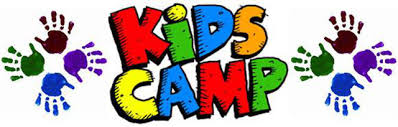 Camp Fridays - Summer Day CampMother’s Day Out ProgramJoin the fun at HEP this summer in our Camp Friday program! Kids in K-3 will have fun with art, crafts, games, story time, creative movement, and exercise on our new sensory path!Who: Kids in Kindergarten through Grade 3 (for Fall 2019)When:  Fridays from 10:00-2:30 pmDates:  June 7, 14, 21, 28, July 12, 19, 26Package Prices:  All days: $175; Any 3 days: $90; Any 1 day:  $35Students should bring a light snack and a lunch.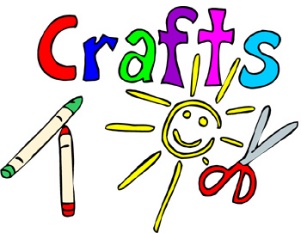 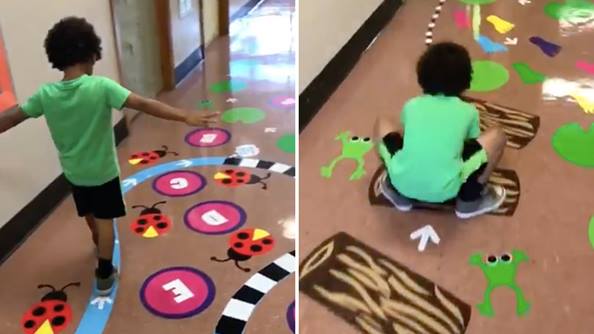 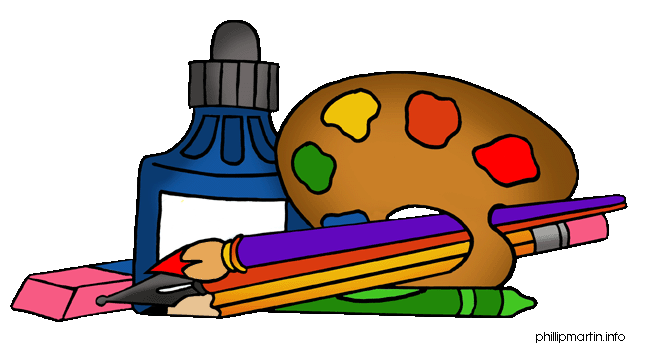 